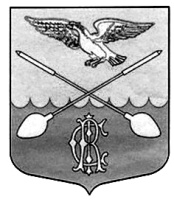  СОВЕТ ДЕПУТАТОВ ДРУЖНОГОРСКОГО ГОРОДСКОГО ПОСЕЛЕНИЯ ГАТЧИНСКОГО МУНИЦИПАЛЬНОГО РАЙОНА ЛЕНИНГРАДСКОЙ ОБЛАСТИ(Третьего созыва)Р Е Ш Е Н И ЕОт 29  ноября 2018 г.                                                                                        № 42О тарифах на 2019 год на платные услуги, оказываемыеМКУК «ДРУЖНОГОРСКИЙ  КУЛЬТУРНО – ДОСУГОВЫЙ  ЦЕНТР»      В соответствии с п. 4 ст. 17 Федерального  Закона   «Об общих принципах организации местного самоуправления в Российской Федерации» № 131-ФЗ  от 06.10.2003 года, Уставом МО Дружногорское городское поселение, Бюджетом МО Дружногорское городское поселение, Совет депутатов Дружногорского городского поселения                                                                           РЕШИЛ:Установить следующие тарифы на 2019 год на платные услуги, оказываемые МКУК «ДРУЖНОГОРСКИЙ КУЛЬТУРНО – ДОСУГОВЫЙ ЦЕНТР»:Настоящее Решение вступает в силу с 01 января 2019 года и подлежит официальному  опубликованию.Глава  Дружногорского городского поселения		                        И.В. Моисеева№ п/пНаименование услугиЕдиница измеренияЦена (руб.)1Дискотека1 билет1502Дискотека – «живой звук»1 билет2503Новогодний бал1 билет2504Танцевальный кружок 1 посещение1005Аэробика 1 посещение1006Предоставление помещения  Дружногорского дома культуры под проведение мероприятий1 час10007Предоставление помещения     212,8  м2 Дружногорского дома культуры под проведение мероприятий1 час8008Предоставление помещения     52,0  м2 Дружногорского дома культуры под проведение мероприятий1 час5009Предоставление помещения     54,2  м2 Ламповского сельского дома культуры под проведение мероприятий1 час50010Предоставление в пользование костюма1 час100